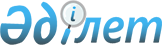 2016-2018 жылдарға арналған Зырян ауданының бюджеті туралы
					
			Күшін жойған
			
			
		
					Шығыс Қазақстан облысы Зырян ауданы мәслихатының 2015 жылғы 23 желтоқсандағы N 52/2-V шешімі. Шығыс Қазақстан облысының Әділет департаментінде 2016 жылғы 15 қаңтарда N 4340 болып тіркелді. Күші жойылды - Шығыс Қазақстан облысы Зырян ауданы мәслихатының 2016 жылғы 23 желтоқсандағы № 11/2-VI шешімімен      Ескерту. Күші жойылды - Шығыс Қазақстан облысы Зырян ауданы мәслихатының 23.12.2016 № 11/2-VI шешімімен (01.01.2017 бастап қолданысқа енгізіледі).

      РҚАО-ның ескертпесі.

      Құжаттың мәтінінде түпнұсқаның пунктуациясы мен орфографиясы сақталған.

      Қазақстан Республикасының 2008 жылғы 4 желтоқсандағы Бюджет кодексінің 73, 75-баптарына, Қазақстан Республикасының 2001 жылғы 23 қаңтардағы "Қазақстан Республикасындағы жергілікті мемлекеттік басқару және өзін-өзі басқару туралы" Заңының 6-бабының 1-тармағының 1) тармақшасына, "2016-2018 жылдарға арналған облыстық бюджет туралы" Шығыс Қазақстан облыстық мәслихатының 2015 жылғы 9 желтоқсандағы № 34/406-V (Нормативтік құқықтық актілерді мемлекеттік тіркеу тізілімінде № 4287 тіркелген) шешіміне сәйкес Зырян ауданының мәслихаты ШЕШТІ: 

      1. 2016-2018 жылдарға арналған Зырян ауданының бюджеті тиісінше 1, 2 және 3 - қосымшаларға сәйкес, оның ішінде 2016 жылға мынадай көлемдерде бекітілсін: 

      1) кірістер – 6406770,7 мың теңге, соның ішінде:

      салықтық түсімдер – 2687757,0 мың теңге;

      салықтық емес түсімдер – 21329,0 мың теңге;

      негiзгi капиталды сатудан түсетiн түсiмдер – 81806,0 мың теңге;

      трансферттердің түсімдері – 3615878,7 мың теңге;

      2) шығыстар – 6452646,5 мың теңге;

      3) таза бюджеттік кредит беру – 10537,5 мың теңге, соның ішінде:

      бюджеттік кредиттер – 15942,5 мың теңге;

      бюджеттік кредиттерді өтеу – 5405,0 мың теңге;

      4) қаржы активтерімен жасалатын операциялар бойынша сальдо – 12100,0 мың теңге, соның ішінде: 

      қаржы активтерін сатып алу – 12100,0 мың теңге;

      мемлекеттің қаржы активтерін сатудан түсетін түсімдер – 0,0 мың теңге;

      5) бюджет тапшылығы (профициті) – -68513,3 мың теңге;

      6) бюджет тапшылығын қаржыландыру (профицитін пайдалану) – 68513,3 мың теңге.

      Ескерту. 1-тармақ жаңа редакцияда - Шығыс Қазақстан облысы Зырян ауданының мәслихатының 29.11.2016 № 10/2-VI шешімімен (01.01.2016 бастап қолданысқа енгізіледі).

      2. "2016-2018 жылдарға арналған облыстық бюджет туралы" Шығыс Қазақстан облыстық мәслихатының 2015 жылғы 9 желтоқсандағы № 34/406-V (Нормативтік құқықтық актілерді мемлекеттік тіркеу тізілімінде № 4287 тіркелген) шешімімен белгіленген, 2016 жылға арналған аудан бюджетіне әлеуметтік салық, төлем көзінен ұсталатын жеке табыс салығы бойынша кірістерді бөлу нормативтері 100 пайыз көлемінде орындауға алынсын.

      3. 2016 жылға арналған аудан бюджетінде облыстық бюджеттен аудан бюджетінен берілетін субвенсиялар көлемі 1110833 мың теңге сомасында, аудан бюджетінен облыстық бюджетке бюджеттік көлемдерді алу – 0 мың теңгеге ескерілсін.

      4. Қазақстан Республикасының 2015 жылғы 23 қарашадағы Еңбек кодексінің 139 - бабының 9 - тармағына сәйкес, азаматтық қызметшілер болып табылатын және ауылдық жерде жұмыс істейтін әлеуметтiк қамсыздандыру, білім беру, мәдениет, спорт және ветеринария саласындағы мамандарға бюджет қаражаты есебiнен қызметтiң осы түрлерiмен қалалық жағдайда айналысатын азаматтық қызметшiлердiң айлықақыларымен және мөлшерлемелерімен салыстырғанда жиырма бес пайызға жоғарылатылған лауазымдық айлықақылар мен тарифтiк мөлшерлемелер белгiленсін.

      Азаматтық қызметшілер болып табылатын және ауылдық жерде жұмыс iстейтiн әлеуметтiк қамсыздандыру, бiлiм беру, мәдениет, спорт және ветеринария саласындағы мамандар лауазымдарының тiзбесiн жергiлiктi өкiлдi органмен келiсу бойынша жергiлiктi атқарушы орган айқындайды.

      5. Ауданның жергілікті атқарушы органының 2016 жылға арналған резерві 53700 мың теңге сомасында бекітілсін.

      6. 2016 жылға арналған аудан бюджетін атқару барысында секвестрлеуге жатпайтын бюджеттік бағдарламалардың тізбесі 4-қосымшаға сәйкес ескерілсін. 

      7. Аудандық маңызы бар қалалар, кенттер, ауылдар, селолық округтер әкімдерінің бюджеттік бағдарламалар әкімшілері бойынша шығындар тізілімі 5, 6, 7, 8, 9, 17, 18 қосымшаларға сәйкес бекітілсін.

      Ескерту. 7-тармақ жаңа редакцияда - Шығыс Қазақстан облысы Зырян ауданы мәслихатының 03.08.2016 № 7/2-VI шешімімен (01.01.2016 бастап қолданысқа енгізіледі).

      8. Жергілікті өзін- өзі басқару органдарына берілетін кірістердің тізбесі 10, 11, 12, 13, 14, 15 қосымшаларға сәйкес бекітілсін. 

      9. 16 қосымшаға сәйкес Зырян ауданының мәслихатының кейбір шешімдерінің күші жойылды деп танылсын.

      10. Осы шешім 2016 жылғы 1 қаңтардан бастап қолданысқа енгізіледі.

 2016 жылға арналған аудан бюджеті       Ескерту. 1-қосымша жаңа редакцияда - Шығыс Қазақстан облысы Зырян ауданының мәслихатының 29.11.2016 № 10/2-VI шешімімен (01.01.2016 бастап қолданысқа енгізіледі).

 2017 жылға арналған аудан бюджеті  2018 жылға арналған аудан бюджеті  2016 жылға Зырян ауданы бюджетін орындау үдерісінде секвестрлеуге жатпайтын бюджеттік бағдарламалардың тізімі 2016 жылға қаладағы аудан, аудандық маңызы бар қаланың, кент, ауыл, ауылдық округ әкімінің қызметін қамтамасыз ету жөніндегі қызметтерге шығыстар      Ескерту. 5-қосымша жаңа редакцияда - Шығыс Қазақстан облысы Зырян ауданы мәслихатының 29.11.2016 № 10/2-VI шешімімен (01.01.2016 бастап қолданысқа енгізіледі).

 2016 жылға ауылдық жерлерде балаларды мектепке дейін тегін алып баруды және кері алып келуді ұйымдастыруға шығыстар      Ескерту. 6-қосымша жаңа редакцияда - Шығыс Қазақстан облысы Зырян ауданы мәслихатының 17.10.2016 № 9/2-VI шешімімен (01.01.2016 бастап қолданысқа енгізіледі).

 2016 жылға елді мекендерді абаттандыру мен көгалдандыруға шығыстар       Ескерту. 7-қосымша жаңа редакцияда - Шығыс Қазақстан облысы Зырян ауданы мәслихатының 17.10.2016 № 9/2-VI шешімімен (01.01.2016 бастап қолданысқа енгізіледі).

 2016 жылға мемлекеттік органның күрделі шығыстары 2016 жылға аудандық маңызы бар қалаларда, кенттерде, ауылдарда, ауылдық округтерде автомобиль жолдарының жұмыс істеуін қамтамасыз етуге шығыстар      Ескерту. 9-қосымша жаңа редакцияда - Шығыс Қазақстан облысы Зырян ауданы мәслихатының 29.11.2016 № 10/2-VI шешімімен (01.01.2016 бастап қолданысқа енгізіледі).

 2016 жылға төлем көзінен салық салынбайтын табыстардан ұсталатын жеке табыс салығы бойынша жергілікті өзін-өзі басқару органдарына трансферттер      Ескерту. 10-қосымша жаңа редакцияда - Шығыс Қазақстан облысы Зырян ауданы мәслихатының 29.11.2016 № 10/2-VI шешімімен (01.01.2016 бастап қолданысқа енгізіледі).

 2016 жылға жеке тұлғалардың мүлкіне салық бойынша жергілікті өзін-өзі басқару органдарына трансферттер      Ескерту. 11-қосымша жаңа редакцияда - Шығыс Қазақстан облысы Зырян ауданы мәслихатының 29.11.2016 № 10/2-VI шешімімен (01.01.2016 бастап қолданысқа енгізіледі).

 2016 жылға елді мекендердің жерлеріне жеке тұлғалардан жер салығы бойынша жергілікті өзін-өзі басқару органдарына трансферттер      Ескерту. 12-қосымша жаңа редакцияда - Шығыс Қазақстан облысы Зырян ауданы мәслихатының 29.11.2016 № 10/2-VI шешімімен (01.01.2016 бастап қолданысқа енгізіледі).

 2016 жылға жеке тұлғалардан көлік құралдарына салық бойынша жергілікті өзін-өзі басқару органдарына трансферттер      Ескерту. 13-қосымша жаңа редакцияда - Шығыс Қазақстан облысы Зырян ауданы мәслихатының 29.11.2016 № 10/2-VI шешімімен (01.01.2016 бастап қолданысқа енгізіледі).

 2016 жылға заңды тұлғалардың көлік құралдарына салық бойынша жергілікті өзін-өзі басқару органдарына трансферттер      Ескерту. 14-қосымша жаңа редакцияда - Шығыс Қазақстан облысы Зырян ауданы мәслихатының 29.11.2016 № 10/2-VI шешімімен (01.01.2016 бастап қолданысқа енгізіледі).

 2016 жылға елді мекендердің жерлеріне заңды тұлғалардан және жеке кәсіпкерлерден жер салығы бойынша жергілікті өзін-өзі басқару органдарына трансферттер      Ескерту. 15-қосымша жаңа редакцияда - Шығыс Қазақстан облысы Зырян ауданы мәслихатының 29.11.2016 № 10/2-VI шешімімен (01.01.2016 бастап қолданысқа енгізіледі).

 Зырян ауданының мәслихатының күшін жойған кейбір шешімдерінің тізімі       1. "2015-2017 жылдарға арналған Зырян ауданының бюджеті туралы" Зырян ауданының мәслихатының 2014 жылғы 24 желтоқсандағы № 36/2-V (Нормативтік құқықтық актілерді мемлекеттік тіркеу тізілімінде № 3620 тіркелген, 2015 жылғы 22 қаңтардағы "Көктас таңы", "Пульс! Зыряновска" № 4 газеттерінде жарияланған) шешімі; 

      2. "2015-2017 жылдарға арналған Зырян ауданының бюджеті туралы" Зырян ауданының мәслихатының 2014 жылғы 24 желтоқсандағы № 36/2-V шешіміне өзгерістер енгізу туралы" Зырян ауданының мәслихатының 2015 жылғы 16 наурыздағы № 40/6- V (Нормативтік құқықтық актілерді мемлекеттік тіркеу тізілімінде № 3785 тіркелген, 2015 жылғы 2 сәуірдегі "Көктас таңы", "Пульс! Зыряновска" № 14 газеттерінде жарияланған) шешімі; 

      3. "2015-2017 жылдарға арналған Зырян ауданының бюджеті туралы" Зырян ауданының мәслихатының 2014 жылғы 24 желтоқсандағы № 36/2-V шешіміне өзгерістер енгізу туралы"Зырян ауданының мәслихатының 2015 жылғы 14 сәуірдегі № 41/2- V (Нормативтік құқықтық актілерді мемлекеттік тіркеу тізілімінде № 3901 тіркелген, 2015 жылғы 30 сәуірдегі "Көктас таңы", "Пульс! Зыряновска" № 18 газеттерінде жарияланған) шешімі; 

      4. "2015-2017 жылдарға арналған Зырян ауданының бюджеті туралы" Зырян ауданының мәслихатының 2014 жылғы 24 желтоқсандағы № 36/2-V шешіміне өзгерістер енгізу туралы" Зырян ауданының мәслихатының 2015 жылғы 9 маусымдағы № 43/6- V (Нормативтік құқықтық актілерді мемлекеттік тіркеу тізілімінде № 4008 тіркелген, 2015 жылғы 2 шілдедегі "Менің өлкем", "Мой город Зыряновск" № 27 газеттерінде жарияланған) шешімі; 

      5. "2015-2017 жылдарға арналған Зырян ауданының бюджеті туралы" Зырян ауданының мәслихатының 2014 жылғы 24 желтоқсандағы № 36/2-V шешіміне өзгерістер енгізу туралы" Зырян ауданының мәслихатының 2015 жылғы 17 шілдедегі № 45/2- V (Нормативтік құқықтық актілерді мемлекеттік тіркеу тізілімінде № 4055 тіркелген, 2015 жылғы 6 тамыздағы "Менің өлкем", "Мой город Зыряновск" № 32 газеттерінде жарияланған) шешімі; 

      6. "2015-2017 жылдарға арналған Зырян ауданының бюджеті туралы" Зырян ауданының мәслихатының 2014 жылғы 24 желтоқсандағы № 36/2-V шешіміне өзгерістер енгізу туралы" Зырян ауданының мәслихатының 2015 жылғы 16 қазандағы № 49/2- V (Нормативтік құқықтық актілерді мемлекеттік тіркеу тізілімінде № 4189 тіркелген, 2015 жылғы 29 қазандағы "Көктас таңы", "Пульс! Зыряновска" № 44 газеттерінде жарияланған) шешімі; 

      7. "2015-2017 жылдарға арналған Зырян ауданының бюджеті туралы" Зырян ауданының мәслихатының 2014 жылғы 24 желтоқсандағы № 36/2-V шешіміне өзгерістер енгізу туралы" Зырян ауданының мәслихатының 2015 жылғы 21 қазандағы № 50/2- V (Нормативтік құқықтық актілерді мемлекеттік тіркеу тізілімінде № 4219 тіркелген, 2015 жылғы 12 қарашадағы "Көктас таңы", "Пульс! Зыряновска" № 46 газеттерінде жарияланған) шешімі; 

      8. "2015-2017 жылдарға арналған Зырян ауданының бюджеті туралы" Зырян ауданының мәслихатының 2014 жылғы 24 желтоқсандағы № 36/2-V шешіміне өзгерістер енгізу туралы" Зырян ауданының мәслихатының 2015 жылғы 22 желтоқсандағы № 52/7-V (Нормативтік құқықтық актілерді мемлекеттік тіркеу тізілімінде № 4307 тіркелген) шешімі.

 2016 жылға елді мекендердегі көшелерді жарықтандыруға шығыстар      Ескерту. Шешім 17-қосымшамен толықтырылды - Шығыс Қазақстан облысы Зырян ауданы мәслихатының 11.04.2016 № 2/2-VI шешімімен; қосымша жаңа редакцияда -  Шығыс Қазақстан облысы Зырян ауданы мәслихатының 11.07.2016 № 6/2-VI шешімімен (01.01.2016 бастап қолданысқа енгізіледі); жаңа редакцияда - Шығыс Қазақстан облысы Зырян ауданы мәслихатының 17.10.2016 № 9/2-VI шешімімен (01.01.2016 бастап қолданысқа енгізіледі). 

 Жұмыспен қамту жол картасы 2020 бойынша (10% ортақ қаржыландыру) 2016 жылға қалаларды және ауылдық елді мекендерді дамыту шеңберінде нысандарды жөндеуге және абаттандыруға шығыстар       Ескерту. Шешім 18-қосымшамен толықтырылды - Шығыс Қазақстан облысы Зырян ауданы мәслихатының 03.08.2016 № 7/2-VI шешімімен (01.01.2016 бастап қолданысқа енгізіледі); жаңа редакцияда - Шығыс Қазақстан облысы Зырян ауданы мәслихатының 17.10.2016 № 9/2-VI шешімімен (01.01.2016 бастап қолданысқа енгізіледі).


					© 2012. Қазақстан Республикасы Әділет министрлігінің «Қазақстан Республикасының Заңнама және құқықтық ақпарат институты» ШЖҚ РМК
				
      Сессия төрағасы 

А. Байбуринов

      Зырян ауданының 

      мәслихат хатшысы

Г. Денисова
Зырян ауданының 
мәслихатының
2015 жылғы 23 желтоқсандағы
№ 52/2-V шешіміне
1- қосымша Санаты

 Санаты

 Санаты

 Санаты

Сомасы (мың теңге)

Сыныбы

Сыныбы

Сыныбы

Сомасы (мың теңге)

Ішкі сыныбы

Ішкі сыныбы

Сомасы (мың теңге)

Кірістер атауы

Сомасы (мың теңге)

 I.

Кірістер

6406770,7

1

Салықтық түсімдер

2687757,0

01

Табыс салығы

988560,0

2

Жеке табыс салығы

988560,0

03

1

Әлеуметтiк салық

700079,0

04

Меншiкке салынатын салықтар

800199,0

1

Мүлiкке салынатын салықтар

481438,0

3

Жер салығы

140719,0

4

Көлiк құралдарына салынатын салық

176610,0

5

Бірыңғай жер салығы

1432,0

05

Тауарларға, жұмыстарға және қызметтерге салынатын iшкi салықтар

175315,0

2

Акциздер

6751,0

3

Табиғи және басқа да ресурстарды пайдаланғаны үшiн түсетiн түсiмдер

99000,0

4

Кәсiпкерлiк және кәсiби қызметтi жүргiзгенi үшiн алынатын алымдар

68471,0

5

Ойын бизнесіне салық

1093,0

08

Заңдық маңызы бар әрекеттерді жасағаны және (немесе) оған уәкілеттігі бар мемлекеттік органдар немесе лауазымды адамдар құжаттар бергені үшін алынатын міндетті төлемдер

23604,0

1

Мемлекеттік баж

23604,0

2

Салықтық емес түсiмдер

21329,0

01

Мемлекеттік меншіктен түсетін кірістер

15259,0

5

Мемлекет меншігіндегі мүлікті жалға беруден түсетін кірістер

4120,0

7

Мемлекеттік бюджеттен берілген кредиттер бойынша сыйақылар

11139,0

04

Мемлекеттік бюджеттен қаржыландырылатын, сондай-ақ Қазақстан Республикасы Ұлттық Банкінің бюджетінен (шығыстар сметасынан) ұсталатын және қаржыландырылатын мемлекеттік мекемелер салатын айыппұлдар, өсімпұлдар, санкциялар, өндіріп алулар

339,0

1

Мұнай секторы ұйымдарынан түсетін түсімдерді қоспағанда, мемлекеттік бюджеттен қаржыландырылатын, сондай-ақ Қазақстан Республикасы Ұлттық Банкінің бюджетінен (шығыстар сметасынан) ұсталатын және қаржыландырылатын мемлекеттік мекемелер салатын айыппұлдар, өсімпұлдар, санкциялар, өндіріп алулар

339,0

06

Басқа да салықтық емес түсiмдер

5731,0

1

Басқа да салықтық емес түсiмдер

5731,0

3

Негізгі капиталды сатудан түсетін түсімдер

81806,0

01

Мемлекеттік мекемелерге бекітілген мемлекеттік мүлікті сату

60558,0

1

Мемлекеттік мекемелерге бекітілген мемлекеттік мүлікті сату

60558,0

03

Жердi және материалдық емес активтердi сату

21248,0

1

Жерді сату

20602,0

2

Материалдық емес активтерді сату

646,0

4

Трансферттердің түсімдері

3615878,7

02

Мемлекеттiк басқарудың жоғары тұрған органдарынан түсетiн трансферттер

3615878,7

2

Облыстық бюджеттен түсетiн трансферттер

3615878,7

Функционалдық топ

Функционалдық топ

Функционалдық топ

Функционалдық топ

Функционалдық топ

Сомасы (мың теңге)

Функциялдық кіші топ

Функциялдық кіші топ

Функциялдық кіші топ

Функциялдық кіші топ

Сомасы (мың теңге)

 Бюджеттік бағдарламалардың әкімшісі

 Бюджеттік бағдарламалардың әкімшісі

 Бюджеттік бағдарламалардың әкімшісі

Сомасы (мың теңге)

 Бағдарлама

 Бағдарлама

Сомасы (мың теңге)

Шығындар атауы

Сомасы (мың теңге)

II.

Шығыстар

6452646,5

01

Жалпы сипаттағы мемлекеттiк қызметтер

567076,0

1

Мемлекеттiк басқарудың жалпы функцияларын орындайтын өкiлдi, атқарушы және басқа органдар

421572,3

112

Аудан (облыстық маңызы бар қала) мәслихатының аппараты

21742,8

001

Аудан (облыстық маңызы бар қала) мәслихатының қызметін қамтамасыз ету жөніндегі қызметтер

20459,6

003

Мемлекеттік органның күрделі шығыстары

1283,2

122

Аудан (облыстық маңызы бар қала) әкімінің аппараты

143591,0

001

Аудан (облыстық маңызы бар қала) әкімінің қызметін қамтамасыз ету жөніндегі қызметтер

124031,0

003

Мемлекеттік органның күрделі шығыстары

19560,0

123

Қаладағы аудан, аудандық маңызы бар қала, кент, ауыл, ауылдық округ әкімінің аппараты

256238,5

001

Қаладағы аудан, аудандық маңызы бар қаланың, кент, ауыл, ауылдық округ әкімінің қызметін қамтамасыз ету жөніндегі қызметтер

255438,5

022

Мемлекеттік органның күрделі шығыстары

800,0

2

Қаржылық қызмет

42151,0

452

Ауданның (облыстық маңызы бар қаланың) қаржы бөлімі

42151,0

001

Ауданның (облыстық маңызы бар қаланың) бюджетін орындау және коммуналдық меншігін басқару саласындағы мемлекеттік саясатты іске асыру жөніндегі қызметтер 

37110,4

003

Салық салу мақсатында мүлікті бағалауды жүргізу

4433,1

010

Жекешелендіру, коммуналдық меншікті басқару, жекешелендіруден кейінгі қызмет және осыған байланысты дауларды реттеу

607,5

5

Жоспарлау және статистикалық қызмет

31361,4

453

Ауданның (облыстық маңызы бар қаланың) экономика және бюджеттік жоспарлау бөлімі

31361,4

001

Экономикалық саясатты, мемлекеттік жоспарлау жүйесін қалыптастыру және дамыту саласындағы мемлекеттік саясатты іске асыру жөніндегі қызметтер

30465,4

061

Бюджеттік инвестициялар және мемлекеттік-жекешелік әріптестік, оның ішінде концессия мәселелері жөніндегі құжаттаманы сараптау және бағалау

896,0

 9

Жалпы сипаттағы өзге де мемлекеттiк қызметтер

71991,3

471

Ауданның (облыстық маңызы бар қаланың) білім, дене шынықтыру және спорт бөлімі

26239,0

001

Жергілікті деңгейде білім, дене шынықтыру және спорт саласындағы мемлекеттік саясатты іске асыру жөніндегі қызметтер

26239,0

492

Ауданның (облыстық маңызы бар қаланың) тұрғын үй-коммуналдық шаруашылығы, жолаушылар көлігі, автомобиль жолдары және тұрғын үй инспекциясы бөлімі

31391,0

001

Жергілікті деңгейде тұрғын үй-коммуналдық шаруашылық, жолаушылар көлігі, автомобиль жолдары және тұрғын үй инспекциясы саласындағы мемлекеттік саясатты іске асыру жөніндегі қызметтер

31391,0

494

Ауданның (облыстық маңызы бар қаланың) кәсіпкерлік және өнеркәсіп бөлімі

14361,3

001

Жергілікті деңгейде кәсіпкерлікті және өнеркәсіпті дамыту саласындағы мемлекеттік саясатты іске асыру жөніндегі қызметтер

14361,3

02 

Қорғаныс

36771,0

1 

Әскери мұқтаждар

24207,0

122

Аудан (облыстық маңызы бар қала) әкімінің аппараты

24207,0

005

Жалпыға бірдей әскери міндетті атқару шеңберіндегі іс-шаралар

24207,0

 2

Төтенше жағдайлар жөнiндегi жұмыстарды ұйымдастыру

12564,0

122 

Аудан (облыстық маңызы бар қала) әкімінің аппараты

12564,0

006 

Аудан (облыстық маңызы бар қала) ауқымындағы төтенше жағдайлардың алдын алу және оларды жою

12564,0

 03

Қоғамдық тәртіп, қауіпсіздік, құқықтық, сот, қылмыстық-атқару қызметі

11580,9

9

Қоғамдық тәртіп және қауіпсіздік саласындағы басқа да қызметтер

11580,9

492

Ауданның (облыстық маңызы бар қаланың) тұрғын үй-коммуналдық шаруашылығы, жолаушылар көлігі, автомобиль жолдары және тұрғын үй инспекциясы бөлімі

2746,9

021

Елдi мекендерде жол қозғалысы қауiпсiздiгін қамтамасыз ету

2746,9

499

Ауданның (облыстық маңызы бар қаланың) азаматтық хал актілерін тіркеу бөлімі

8834,0

001

Жергілікті деңгейде азаматтық хал актілерін тіркеу саласындағы мемлекеттік саясатты іске асыру жөніндегі қызметтер

8834,0

04

Бiлiм беру

3571736,3

1

Мектепке дейiнгi тәрбие және оқыту

516334,0

471

Ауданның (облыстық маңызы бар қаланың) білім, дене шынықтыру және спорт бөлімі

516334,0

003

Мектепке дейінгі тәрбие мен оқыту ұйымдарының қызметін қамтамасыз ету

249727,0

040

Мектепке дейінгі білім беру ұйымдарында мемлекеттік білім беру тапсырысын іске асыруға

266607,0

 2

Бастауыш, негізгі орта және жалпы орта білім беру

2917643,3

123 

Қаладағы аудан, аудандық маңызы бар қала, кент, ауыл, ауылдық округ әкімінің аппараты

1964,3

005 

Ауылдық жерлерде балаларды мектепке дейін тегін алып баруды және кері алып келуді ұйымдастыру

1964,3

471

Ауданның (облыстық маңызы бар қаланың) білім, дене шынықтыру және спорт бөлімі

2915679,0

004

Жалпы білім беру

2646321,0

005

Балалар мен жасөспірімдерге қосымша білім беру 

127107,0

028

Балалар мен жасөспірімдерге спорт бойынша қосымша білім беру

142251,0

9

Бiлiм беру саласындағы өзге де қызметтер 

137759,0

471

Ауданның (облыстық маңызы бар қаланың) білім, дене шынықтыру және спорт бөлімі

137759,0

009

Ауданның (облыстық маңызы бар қаланың) мемлекеттік білім беру мекемелер үшін оқулықтар мен оқу-әдiстемелiк кешендерді сатып алу және жеткізу

73724,0

020

Жетім баланы (жетім балаларды) және ата-аналарының қамқорынсыз қалған баланы (балаларды) күтіп-ұстауға асыраушыларына ай сайынғы ақшалай қаражат төлемдері

43376,0

027

Жетім баланы (жетім балаларды) және ата-анасының қамқорлығынсыз қалған баланы (балаларды) асырап алғаны үшін Қазақстан азаматтарына біржолғы ақша қаражатын төлеуге арналған төлемдер

341,0

029

Балалар мен жасөспірімдердің психикалық денсаулығын зерттеу және халыққа психологиялық-медициналық-педагогикалық консультациялық көмек көрсету

8045,0

067

Ведомстволық бағыныстағы мемлекеттік мекемелерінің және ұйымдарының күрделі шығыстары

12273,0

 06

Әлеуметтiк көмек және әлеуметтiк қамсыздандыру

440796,0

 1

Әлеуметтiк қамсыздандыру

26707,0

 451

Ауданның (облыстық маңызы бар қаланың) жұмыспен қамту және әлеуметтік бағдарламалар бөлімі

12950,0

005

Мемлекеттік атаулы әлеуметтік көмек

1960,0

016

18 жасқа дейінгі балаларға мемлекеттік жәрдемақылар

4280,0

025

Өрлеу жобасы бойынша келісілген қаржылай көмекті енгізу

6710,0

471

Ауданның (облыстық маңызы бар қаланың) білім, дене шынықтыру және спорт бөлімі

13757,0

030

Патронат тәрбиешілерге берілген баланы (балаларды) асырап бағу

13757,0

 2

Әлеуметтік көмек

367996,0

 451

Ауданның (облыстық маңызы бар қаланың) жұмыспен қамту және әлеуметтік бағдарламалар бөлімі

367996,0

002

Жұмыспен қамту бағдарламасы

28322,0

004

Ауылдық жерлерде тұратын денсаулық сақтау, білім беру, әлеуметтік қамтамасыз ету, мәдениет, спорт және ветеринар мамандарына отын сатып алуға Қазақстан Республикасының заңнамасына сәйкес әлеуметтік көмек көрсету

9300,0

006

Тұрғын үйге көмек көрсету

6800,0

007

Жергілікті өкілетті органдардың шешімі бойынша мұқтаж азаматтардың жекелеген топтарына әлеуметтік көмек

53386,0

010

Үйден тәрбиеленіп оқытылатын мүгедек балаларды материалдық қамтамасыз ету

255,0

013

Белгіленген тұрғылықты жері жоқ тұлғаларды әлеуметтік бейімдеу

62952,0

014

Мұқтаж азаматтарға үйде әлеуметтiк көмек көрсету

101378,0

015

Зейнеткерлер мен мүгедектерге әлеуметтiк қызмет көрсету аумақтық орталығы

73784,0

017

Мүгедектерді оңалту жеке бағдарламасына сәйкес, мұқтаж мүгедектерді міндетті гигиеналық құралдармен және ымдау тілі мамандарының қызмет көрсетуін, жеке көмекшілермен қамтамасыз ету

31819,0

9

Әлеуметтiк көмек және әлеуметтiк қамтамасыз ету салаларындағы өзге де қызметтер

46093,0

451

Ауданның (облыстық маңызы бар қаланың) жұмыспен қамту және әлеуметтік бағдарламалар бөлімі

46093,0

001

Жергілікті деңгейде халық үшін әлеуметтік бағдарламаларды жұмыспен қамтуды қамтамасыз етуді іске асыру саласындағы мемлекеттік саясатты іске асыру жөніндегі қызметтер

44308,0

011

Жәрдемақыларды және басқа да әлеуметтік төлемдерді есептеу, төлеу мен жеткізу бойынша қызметтерге ақы төлеу

1040,0

067

Ведомстволық бағыныстағы мемлекеттік мекемелерінің және ұйымдарының күрделі шығыстары

745,0

 07

Тұрғын үй-коммуналдық шаруашылық

322112,0

 1

Тұрғын үй шаруашылығы

31339,0

123

Қаладағы аудан, аудандық маңызы бар қала, кент, ауыл, ауылдық округ әкімінің аппараты

13742,7

027

Жұмыспен қамту 2020 жол картасы бойынша қалаларды және ауылдық елді мекендерді дамыту шеңберінде объектілерді жөндеу және абаттандыру

13742,7

451

Ауданның (облыстық маңызы бар қаланың) жұмыспен қамту және әлеуметтік бағдарламалар бөлімі

461,0

024

Жұмыспен қамту 2020 жол картасы бойынша қалаларды және ауылдық елді мекендерді дамыту шеңберінде объектілерді жөндеу

461,0

471

Ауданның (облыстық маңызы бар қаланың) білім, дене шынықтыру және спорт бөлімі

12690,2

026

Жұмыспен қамту 2020 жол картасы бойынша қалаларды және ауылдық елді мекендерді дамыту шеңберінде объектілерді жөндеу

12690,2

492

Ауданның (облыстық маңызы бар қаланың) тұрғын үй-коммуналдық шаруашылық, жолаушылар көлігі, автомобиль жолдары және тұрғын үй инспекциясы бөлімі

4445,1

003

Мемлекеттік тұрғын үй қорының сақталуын үйымдастыру

4445,1

041

Жұмыспен қамту 2020 жол картасы бойынша қалаларды және ауылдық елді мекендерді дамыту шеңберінде объектілерді жөндеу және абаттандыру

0,0

2 

Коммуналдық шаруашылық

265694,3

492

Ауданның (облыстық маңызы бар қаланың) тұрғын үй-коммуналдық шаруашылығы, жолаушылар көлігі, автомобиль жолдары және тұрғын үй инспекциясы бөлімі

265694,3

012

Сумен жабдықтау және су бұру жүйесінің жұмыс істеуі

20000,0

026

Ауданның (облыстық маңызы бар қаланың) коммуналдық меншігіндегі жылу желілерін пайдалануды ұйымдастыру

48469,4

028

Коммуналдық шаруашылығын дамыту

57304,7

029

Сумен жабдықтау және су бұру жүйелерін дамыту

89920,2

058

Ауылдық елді мекендердегі сумен жабдықтау және су бұру жүйелерін дамыту

50000,0

 3

Елді-мекендерді көркейту

25078,7

123 

Қаладағы аудан, аудандық маңызы бар қала, кент, ауыл, ауылдық округ әкімінің аппараты

19478,7

008

Елді мекендердегі көшелерді жарықтандыру

2811,6

011

Елді мекендерді абаттандыру мен көгалдандыру

16667,1

492

Ауданның (облыстық маңызы бар қаланың) тұрғын үй-коммуналдық шаруашылығы, жолаушылар көлігі, автомобиль жолдары және тұрғын үй инспекциясы бөлімі

5600,0

015

Елді мекендердегі көшелерді жарықтандыру

5600,0

 08

Мәдениет, спорт, туризм және ақпараттық кеңістiк 

314176,1

1

Мәдениет саласындағы қызмет

145847,1

478

Ауданның (облыстық маңызы бар қаланың) ішкі саясат, мәдениет және тілдерді дамыту бөлімі

145847,1

009

Мәдени-демалыс жұмысын қолдау

145847,1

 2

Спорт

11039,0

471

Ауданның (облыстық маңызы бар қаланың) білім, дене шынықтыру және спорт бөлімі

11039,0

013

Ұлттық және бұқаралық спорт түрлерін дамыту

1216,0

014

Аудандық (облыстық маңызы бар қалалық) деңгейде спорттық жарыстар өткiзу

1205,0

015

Әртүрлi спорт түрлерi бойынша аудан (облыстық маңызы бар қала) құрама командаларының мүшелерiн дайындау және олардың облыстық спорт жарыстарына қатысуы

8618,0

3 

Ақпараттық кеңістік

104273,2

478

Ауданның (облыстық маңызы бар қаланың) ішкі саясат, мәдениет және тілдерді дамыту бөлімі

104273,2

005

Мемлекеттік ақпараттық саясат жүргізу жөніндегі қызметтер

8546,3

007

Аудандық (қалалық) кiтапханалардың жұмыс iстеуi

78996,9

008

Мемлекеттiк тiлдi және Қазақстан халқының басқа да тiлдерін дамыту

16730,0

4

Туризм

11653,4

480

Ауданның (облыстық маңызы бар қаланың) туризм бөлімі

11653,4

001

Жергілікті деңгейде туризм саласында мемлекеттік саясатты іске асыру жөніндегі қызметтер

10653,4

003

Мемлекеттік органның күрделі шығыстары

1000,0

9 

Мәдениет, спорт, туризм және ақпараттық кеңiстiктi ұйымдастыру жөнiндегi өзге де қызметтер

41363,4

478

Ауданның (облыстық маңызы бар қаланың) ішкі саясат, мәдениет және тілдерді дамыту бөлімі

41363,4

001

Ақпаратты, мемлекеттілікті нығайту және азаматтардың әлеуметтік сенімділігін қалыптастыру саласында жергілікті деңгейде мемлекеттік саясатты іске асыру жөніндегі қызметтер

29053,4

003

Мемлекеттік органның күрделі шығыстары

612,0

004

Жастар саясаты саласында іс-шараларды іске асыру

7407,0

032

Ведомстволық бағыныстағы мемлекеттік мекемелерінің және ұйымдарының күрделі шығыстары

4291,0

10 

Ауыл, су, орман, балық шаруашылығы, ерекше қорғалатын табиғи аумақтар, қоршаған ортаны және жануарлар дүниесін қорғау, жер қатынастары

110019,2

 1

Ауыл шаруашылығы

73109,2

453 

Ауданның (облыстық маңызы бар қаланың) экономика және бюджеттік жоспарлау бөлімі

3794,8

099

Мамандардың әлеуметтік көмек көрсетуі жөніндегі шараларды іске асыру

3794,8

462

Ауданның (облыстық маңызы бар қаланың) ауыл шаруашылығы бөлімі

28747,5

001

Жергілікті деңгейде ауыл шаруашылығы саласындағы мемлекеттік саясатты іске асыру жөніндегі қызметтер

28747,5

473

Ауданның (облыстық маңызы бар қаланың) ветеринария бөлімі

40566,9

001

Жергілікті деңгейде ветеринария саласындағы мемлекеттік саясатты іске асыру жөніндегі қызметтер

21796,9

003

Мемлекеттік органның күрделі шығыстары 

2220,0

005

Мал көмінділерінің (биотермиялық шұңқырлардың) жұмыс істеуін қамтамасыз ету

2194,0

007

Қаңғыбас иттер мен мысықтарды аулауды және жоюды ұйымдастыру

856,0

009

Жануарлардың энзоотиялық аурулары бойынша ветеринариялық іс-шараларды жүргізу

3561,0

010

Ауыл шаруашылығы жануарларын сәйкестендіру жөніндегі іс-шараларды өткізу

9939,0

 6

Жер қатынастары

20131,0

463

Ауданның (облыстық маңызы бар қаланың) жер қатынастары бөлімі

20131,0

001

Аудан (облыстық маңызы бар қала) аумағында жер қатынастарын реттеу саласындағы мемлекеттік саясатты іске асыру жөніндегі қызметтер

17881,0

006 

Аудандардың, облыстық маңызы бар, аудандық маңызы бар қалалардың, кенттердiң, ауылдардың, ауылдық округтердiң шекарасын белгiлеу кезiнде жүргізілетін жерге орналастыру

2250,0

 9

Ауыл, су, орман, балық шаруашылығы, қоршаған ортаны қорғау және жер қатынастары саласындағы басқа да қызметтер

16779,0

473

Ауданның (облыстық маңызы бар қаланың) ветеринария бөлімі

16779,0

011

Эпизоотияға қарсы іс-шаралар жүргізу

16779,0

 11

Өнеркәсіп, сәулет, қала құрылысы және құрылыс қызметі

22439,7

2 

Сәулет, қала құрылысы және құрылыс қызметі

22439,7

 466

Ауданның (облыстық маңызы бар қаланың) сәулет, қала құрылысы және құрылыс бөлімі

22439,7

001

Құрылыс, облыс қалаларының, аудандарының және елді мекендерінің сәулеттік бейнесін жақсарту саласындағы мемлекеттік саясатты іске асыру және ауданның (облыстық маңызы бар қаланың) аумағын оңтайла және тиімді қала құрылыстық игеруді қамтамасыз ету жөніндегі қызметтер 

18939,7

013

Аудан аумағында қала құрылысын дамытудың кешенді схемаларын, аудандық (облыстық) маңызы бар қалалардың, кенттердің және өзге де ауылдық елді мекендердің бас жоспарларын әзірлеу

3500,0

12

Көлiк және коммуникация

69928,4

 1

Автомобиль көлiгi

69928,4

123 

Қаладағы аудан, аудандық маңызы бар қала, кент, ауыл, ауылдық округ әкімінің аппараты

60446,4

013

Аудандық маңызы бар қалаларда, кенттерде, ауылдарда, ауылдық округтерде автомобиль жолдарының жұмыс істеуін қамтамасыз ету

60446,4

492

Ауданның (облыстық маңызы бар қаланың) тұрғын үй-коммуналдық шаруашылығы, жолаушылар көлігі, автомобиль жолдары және тұрғын үй инспекциясы бөлімі

9482,0

023

Автомобиль жолдарының жұмыс істеуін қамтамасыз ету

9482,0

045

Аудандық маңызы бар автомобиль жолдарын және елді-мекендердің көшелерін күрделі және орташа жөндеу

0,0

 13

Басқалар

813283,4

 9

Басқалар

813283,4

452

Ауданның (облыстық маңызы бар қаланың) қаржы бөлімі

53700,0

012

Ауданның (облыстық маңызы бар қаланың) жергілікті атқарушы органының резерві

53700,0

466

Ауданның (облыстық маңызы бар қаланың) сәулет, қала құрылысы және құрылыс бөлімі

724302,4

085

Моноқалаларда бюджеттік инвестициялық жобаларды іске асыру

724302,4

492

Ауданның (облыстық маңызы бар қаланың) тұрғын үй-коммуналдық шаруашылығы, жолаушылар көлігі, автомобиль жолдары және тұрғын үй инспекциясы бөлімі

35281,0

085

Моноқалаларда бюджеттік инвестициялық жобаларды іске асыру

35281,0

 14

Борышқа қызмет көрсету

31,7

 1

Борышқа қызмет көрсету

31,7

452 

Ауданның (облыстық маңызы бар қаланың) қаржы бөлімі

31,7

013 

Жергілікті атқарушы органдардың облыстық бюджеттен қарыздар бойынша сыйақылар мен өзге де төлемдерді төлеу бойынша борышына қызмет көрсету

31,7

 15

Трансферттер

172695,8

 1

Трансферттер

172695,8

 452

Ауданның (облыстық маңызы бар қаланың) қаржы бөлімі

172695,8

006 

Нысаналы пайдаланылмаған (толық пайдаланылмаған) трансферттерді қайтару

17431,8

051

Жергілікті өзін-өзі басқару органдарына берілетін трансферттер

153064,0

054

Қазақстан Республикасының Ұлттық қорынан берілетін нысаналы трансферт есебінен республикалық бюджеттен бөлінген пайдаланылмаған (түгел пайдаланылмаған) нысаналы трансферттердің сомасын қайтару

2200,0

ІІІ. Таза бюджеттік кредит беру

10537,5

Бюджеттік кредиттер

15942,5

 10

Ауыл, су, орман, балық шаруашылығы, ерекше қорғалатын табиғи аумақтар, қоршаған ортаны және жануарлар дүниесін қорғау, жер қатынастары

15942,5

 1

Ауыл шаруашылығы

15942,5

453

Ауданның (облыстық маңызы бар қаланың) экономика және бюджеттік жоспарлау бөлімі

15942,5

006

Мамандарды әлеуметтік қолдау шараларын іске асыру үшін бюджеттік кредиттер

15942,5

 5

Бюджеттік кредиттерді өтеу

5405,0

 01

Бюджеттік кредиттерді өтеу

5405,0

 1

Мемлекеттік бюджеттен берілетін бюджеттік кредиттерді өтеу

5405,0

IV.Қаржы активтерімен жасалатын операциялар бойынша сальдо

12100,0

Қаржы активтерін сатып алу

12100,0

 13

Басқалар

12100,0

9

Басқалар

12100,0

123

Қаладағы аудан, аудандық маңызы бар қала, кент, ауыл, ауылдық округ әкімінің аппараты

12100,0

065

Заңды тұлғалардың жарғылық капиталын қалыптастыру немесе ұлғайту

12100,0

6

Мемлекеттің қаржы активтерін сатудан түсетін түсімдер

0,0

01

Мемлекеттің қаржы активтерін сатудан түсетін түсімдер

0,0

V.Бюджет тапшылығы (профициті)

-68513,3

VI.Бюджет тапшылығын қаржыландыру (профицитін пайдалану)

68513,3

7

Қарыздар түсімдері

15907,5

01

Мемлекеттің ішкі қарыздары

15907,5

2

Қарыз алу келісім-шарттары

15907,5

16

Қарыздарды өтеу

5405,0

1

Қарыздарды өтеу

5405,0

452

Ауданның (облыстық маңызы бар қаланың) қаржы бөлімі

5405,0

008

Жергілікті атқарушы органның жоғары тұрған бюджет алдындағы борышын өтеу

5405,0

8

Бюджет қаражаттарының пайдаланылатын қалдықтары

58010,8

01 

Бюджет қаражаты қалдықтары

58010,8

Зырян ауданының 
мәслихатының
2015 жылғы 23 желтоқсандағы
№ 52/2-V шешіміне
2- қосымшаСанаты

Санаты

Санаты

Санаты

Сомасы (мың теңге)

Сыныбы

Сыныбы

Сыныбы

Сомасы (мың теңге)

Ішкі сыныбы

Ішкі сыныбы

Сомасы (мың теңге)

Кірістер атауы

Сомасы (мың теңге)

I.

Кірістер

3856464

1

Салықтық түсімдер

2927141

01

Табыс салығы

1029365

2

Жеке табыс салығы

1029365

03

1

Әлеуметтiк салық

710835

04

Меншiкке салынатын салықтар

972576

1

Мүлiкке салынатын салықтар

616540

3

Жер салығы

169898

4

Көлiк құралдарына салынатын салық

183592

5

Бірыңғай жер салығы

2546

05

Тауарларға, жұмыстарға және қызметтерге салынатын iшкi салықтар

195924

2

Акциздер

8968

3

Табиғи және басқа да ресурстарды пайдаланғаны үшiн түсетiн түсiмдер

108150

4

Кәсiпкерлiк және кәсiби қызметтi жүргiзгенi үшiн алынатын алымдар

77560

5

Ойын бизнесіне салық

1246

08

Заңдық маңызы бар әрекеттерді жасағаны және (немесе) оған уәкілеттігі бар мемлекеттік органдар немесе лауазымды адамдар құжаттар бергені үшін алынатын міндетті төлемдер

18441

1

Мемлекеттік баж

18441

2

Салықтық емес түсiмдер

25193

01

Мемлекеттік меншіктен түсетін кірістер

15717

5

Мемлекет меншігіндегі мүлікті жалға беруден түсетін кірістер

4244

7

Мемлекеттік бюджеттен берілген кредиттер бойынша сыйақылар

11473

04

Мемлекеттік бюджеттен қаржыландырылатын, сондай-ақ Қазақстан Республикасы Ұлттық Банкінің бюджетінен (шығыстар сметасынан) ұсталатын және қаржыландырылатын мемлекеттік мекемелер салатын айыппұлдар, өсімпұлдар, санкциялар, өндіріп алулар

206

1

Мұнай секторы ұйымдарынан түсетін түсімдерді қоспағанда, мемлекеттік бюджеттен қаржыландырылатын, сондай-ақ Қазақстан Республикасы Ұлттық Банкінің бюджетінен (шығыстар сметасынан) ұсталатын және қаржыландырылатын мемлекеттік мекемелер салатын айыппұлдар, өсімпұлдар, санкциялар, өндіріп алулар

206

06

 Басқа да салықтық емес түсiмдер

9270

1

 Басқа да салықтық емес түсiмдер

9270

3

Негізгі капиталды сатудан түсетін түсімдер

23297

03

Жердi және материалдық емес активтердi сату

23297

1

Жерді сату

23280

2

Материалдық емес активтерді сату

17

4

Трансферттердің түсімдері

880833

02

Мемлекеттiк басқарудың жоғары тұрған органдарынан түсетiн трансферттер

880833

2

Облыстық бюджеттен түсетiн трансферттер

880833

Функционалдық топ

Функционалдық топ

Функционалдық топ

Функционалдық топ

Функционалдық топ

Сомасы (мың теңге)

Функционалдық кіші топ 

Функционалдық кіші топ 

Функционалдық кіші топ 

Функционалдық кіші топ 

Сомасы (мың теңге)

 Бюджеттік бағдарламалардың әкімшісі

 Бюджеттік бағдарламалардың әкімшісі

 Бюджеттік бағдарламалардың әкімшісі

 Бюджеттік бағдарлама

 Бюджеттік бағдарлама

Шығындар атауы

II.

Шығыстар

3856464

01

Жалпы сипаттағы мемлекеттiк қызметтер

529331

1

Мемлекеттiк басқарудың жалпы функцияларын орындайтын өкiлдi, атқарушы және басқа органдар

389122

112

Аудан (облыстық маңызы бар қала) мәслихатының аппараты

18354

001

Аудан (облыстық маңызы бар қала) мәслихатының қызметін қамтамасыз ету жөніндегі қызметтер

18072

003

Мемлекеттік органның күрделі шығыстары

282

122

Аудан (облыстық маңызы бар қала) әкімінің аппараты

108628

001

Аудан (облыстық маңызы бар қала) әкімінің қызметін қамтамасыз ету жөніндегі қызметтер

108628

123

Қаладағы аудан, аудандық маңызы бар қала, кент, ауыл, ауылдық округ әкімінің аппараты

262140

001

Қаладағы аудан, аудандық маңызы бар қала, кент, ауыл, ауылдық округ әкімінің қызметін қамтамасыз ету жөніндегі қызметтер

261151

022

Мемлекеттік органның күрделі шығыстары

989

2

Қаржылық қызмет

38472

452

Ауданның (облыстық маңызы бар қаланың) қаржы бөлімі

38472

001

Ауданның (облыстық маңызы бар қаланың) бюджетін орындау және коммуналдық меншігін басқару саласындағы мемлекеттік саясатты іске асыру жөніндегі қызметтер 

30926

003

Салық салу мақсатында мүлікті бағалауды жүргізу

4632

010

Жекешелендіру, коммуналдық меншікті басқару, жекешелендіруден кейінгі қызмет және осыған байланысты дауларды реттеу

2914

5

Жоспарлау және статистикалық қызмет

27504

453

Ауданның (облыстық маңызы бар қаланың) экономика және бюджеттік жоспарлау бөлімі

27504

001

Экономикалық саясатты, мемлекеттік жоспарлау жүйесін қалыптастыру және дамыту саласындағы мемлекеттік саясатты іске асыру жөніндегі қызметтер

27504

 9

Жалпы өзге де сипаттағы мемлекеттік қызметтер

74233

471

Ауданның (облыстық маңызы бар қаланың) білім, дене шынықтыру және спорт бөлімі

25555

001

Жергілікті деңгейде білім, дене шынықтыру және спорт саласындағы мемлекеттік саясатты іске асыру жөніндегі қызметтер

25555

492

Ауданның (облыстық маңызы бар қаланың) тұрғын үй-коммуналдық шаруашылығы, жолаушылар көлігі, автомобиль жолдары және тұрғын үй инспекциясы бөлімі

32665

001

Жергілікті деңгейде тұрғын үй-коммуналдық шаруашылық, жолаушылар көлігі, автомобиль жолдары және тұрғын үй инспекциясы саласындағы мемлекеттік саясатты іске асыру жөніндегі қызметтер

32665

493

Ауданың (облыстық маңызы бар қаланың) кәсіпкерлік, өнеркәсіп және туризм бөлімі

16013

001

Жергілікті деңгейде кәсіпкерлікті, өнеркәсіпті және туризмді дамыту саласындағы мемлекеттік саясатты іске асыру жөніндегі қызметтер

16013

02 

Қорғаныс

39332

1 

Әскери мұқтаждар

21319

122

Аудан (облыстық маңызы бар қаланың) әкімінің аппраты

21319

005

Жалпыға бірдей әскери міндетті атқару шеңберіндегі іс-шаралар

21319

 2

Төтенше жағдайлар жөнiндегi жұмыстарды ұйымдастыру

18013

122 

Аудан (облыстық маңызы бар қаланың) әкімінің аппраты

18013

006 

Аудан (облыстық маңызы бар қала) ауқымындағы төтенше жағдайлардың алдын алу және оларды жою

16468

007

Аудандық (қалалық) ауқымдағы дала өрттерінің, сондай-ақ мемлекеттік өртке қарсы қызмет органдары құрылмаған елдi мекендерде өрттердің алдын алу және оларды сөндіру жөніндегі іс-шаралар

1545

 03

Қоғамдық тәртіп, қауіпсіздік, құқықтық, сот, қылмыстық-атқару қызметі

7297

9

Қоғамдық тәртіп және қауіпсіздік саласындағы өзге де 

қызметтер

7297

492

Ауданның (облыстық маңызы бар қаланың) тұрғын үй-коммуналдық шаруашылығы, жолаушылар көлігі, автомобиль жолдары және тұрғын үй инспекциясы бөлімі

7297

021

Елдi мекендерде жол қозғалысы қауiпсiздiгін қамтамасыз ету

7297

04

Бiлiм беру

2280812

1

Мектепке дейiнгi тәрбие және оқыту 

202066

471

Ауданның (облыстық маңызы бар қаланың) білім, дене шынықтыру және спорт бөлімі

202066

003

Мектепке дейінгі тәрбие мен оқыту ұйымдарының қызметін қамтамасыз ету

202066

 2

Бастауыш, негізгі орта және жалпы орта білім беру

1990964

123 

Қаладағы аудан, аудандық маңызы бар қала, кент, ауыл, ауылдық округ әкімінің аппараты

2266

005 

Ауылдық жерлерде балаларды мектепке дейін тегін алып баруды және кері алып келуді ұйымдастыру

2266

471

Ауданның (облыстық маңызы бар қаланың) білім, дене шынықтыру және спорт бөлімі

1988698

004

Жалпы білім беру

1885297

005

Балалар мен жасөспірімдерге қосымша білім беру

102268

028

Балалар мен жасөспірімдерге спорт бойынша қосымша білім беру

1133

9

Бiлiм беру саласындағы өзге де қызметтер 

87782

471

Ауданның (облыстық маңызы бар қаланың) білім, дене шынықтыру және спорт бөлімі

87782

009

Ауданның (облыстық маңызы бар қаланың) мемлекеттік білім беру мекемелер үшін оқулықтар мен оқу-әдiстемелiк кешендерді сатып алу және жеткізу

41446

020

Жетім баланы (жетім балаларды) және ата-аналарының қамқорынсыз қалған баланы (балаларды) күтіп-ұстауға асыраушыларына ай сайынғы ақшалай қаражат төлемдері 

45790

027

Жетім баланы (жетім балаларды) және ата-анасының қамқорлығынсыз қалған баланы (балаларды) асырап алғаны үшін Қазақстан азаматтарына біржолғы ақша қаражатын төлеуге арналған төлемдер

546

 06

Әлеуметтiк көмек және әлеуметтiк қамсыздандыру

337958

 2

Әлеуметтік көмек

296789

 451

Ауданның (облыстық маңызы бар қаланың) жұмыспен қамту және әлеуметтік бағдарламалар бөлімі

255620

002

Жұмыспен қамту бағдарламасы

31425

004

Ауылдық жерлерде тұратын денсаулық сақтау, білім беру, әлеуметтік қамтамасыз ету, мәдениет, спорт және ветеринар мамандарына отын сатып алуға Қазақстан Республикасының заңнамасына сәйкес әлеуметтік көмек көрсету

9116

005

Мемлекеттік атаулы әлеуметтік көмек

2019

006

Тұрғын үйге көмек көрсету

6561

007

Жергілікті өкілетті органдардың шешімі бойынша мұқтаж азаматтардың жекелеген топтарына әлеуметтік көмек

4429

010

Үйден тәрбиеленіп оқытылатын мүгедек балаларды материалдық қамтамасыз ету

6870

013

Белгіленген тұрғылықты жері жоқ тұлғаларды әлеуметтік бейімдеу

44792

014

Мұқтаж азаматтарға үйде әлеуметтiк көмек көрсету

61844

015

Зейнеткерлер мен мүгедектерге әлеуметтiк қызмет көрсету аумақтық орталығы

63163

016

18 жасқа дейінгі балаларға мемлекеттік жәрдемақылар

5047

017

Мүгедектерді оңалту жеке бағдарламасына сәйкес, мұқтаж мүгедектерді міндетті гигиеналық құралдармен және ымдау тілі мамандарының қызмет көрсетуін, жеке көмекшілермен қамтамасыз ету

20354

9

Әлеуметтiк көмек және әлеуметтiк қамтамасыз ету салаларындағы өзге де қызметтер

41169

451

Ауданның (облыстық маңызы бар қаланың) жұмыспен қамту және әлеуметтік бағдарламалар бөлімі

41169

001

Жергілікті деңгейде халық үшін әлеуметтік бағдарламаларды жұмыспен қамтуды қамтамасыз етуді іске асыру саласындағы мемлекеттік саясатты іске асыру жөніндегі қызметтер

38041

011

Жәрдемақыларды және басқа да әлеуметтік төлемдерді есептеу, төлеу мен жеткізу бойынша қызметтерге ақы төлеу

2108

025

Өрлеу жобасы бойынша келісілген қаржылай көмекті енгізу

1020

 07

Тұрғын үй-коммуналдық шаруашылық

47792

 1

Тұрғын үй шаруашылығы

6592

471

Ауданның (облыстық маңызы бар қаланың) білім, дене шынықтыру және спорт бөлімі

2472

026

Жұмыспен қамту 2020 жол картасы бойынша қалаларды және ауылдық елді мекендерді дамыту шеңберінде объектілерді жөндеу

2472

492

Ауданның (облыстық маңызы бар қаланың) тұрғын үй-коммуналдық шаруашылық, жолаушылар көлігі, автомобиль жолдары және тұрғын үй инспекциясы бөлімі

4120

003

Мемлекеттік тұрғын үй қорын сақтауды ұйымдастыру

4120

 3

Елді-мекендерді абаттандыру

41200

123 

Қаладағы аудан, аудандық маңызы бар қала, кент, ауыл, ауылдық округ әкімінің аппараты

41200

011

Елді мекендерді абаттандыру мен көгалдандыру

41200

 08

Мәдениет, спорт, туризм және ақпараттық кеңістiк 

257280

1

Мәдениет саласындағы қызмет

123465

478

Ауданның (облыстық маңызы бар қаланың) ішкі саясат, мәдениет және тілдерді дамыту бөлімі

123465

009

Мәдени-демалыс жұмысын қолдау

123465

 2

Спорт

12509

471

Ауданның (облыстық маңызы бар қаланың) білім, дене шынықтыру және спорт бөлімі

12509

013

Ұлттық және бұқаралық спорт түрлерін дамыту

1253

014

Аудандық (облыстық маңызы бар қалалық) деңгейде спорттық жарыстар өткiзу

1998

015

Әртүрлi спорт түрлерi бойынша аудан (облыстық маңызы бар қала) құрама командаларының мүшелерiн дайындау және олардың облыстық спорт жарыстарына қатысуы

9258

3 

Ақпараттық кеңістік

92742

478

Ауданның (облыстық маңызы бар қаланың) ішкі саясат, мәдениет және тілдерді дамыту бөлімі

92742

005

Мемлекеттік ақпараттық саясат жүргізу жөніндегі қызметтер

16224

007

Аудандық (қалалық) кiтапханалардың жұмыс iстеуi

63901

008

Мемлекеттiк тiлдi және Қазақстан халқының басқа да тiлдерін дамыту

12617

9 

Мәдениет, спорт, туризм және ақпараттық кеңiстiктi ұйымдастыру жөнiндегi өзге де қызметтер

28564

478

Ауданның (облыстық маңызы бар қаланың) ішкі саясат, мәдениет және тілдерді дамыту бөлімі

28564

001

Ақпаратты, мемлекеттілікті нығайту және азаматтардың әлеуметтік сенімділігін қалыптастыру саласында жергілікті деңгейде мемлекеттік саясатты іске асыру жөніндегі қызметтер

22667

004

Жастар саясаты саласында іс-шараларды іске асыру

5897

10 

Ауыл, су, орман, балық шаруашылығы, ерекше қорғалатын табиғи аумақтар, қоршаған ортаны және жануарлар дүниесін қорғау, жер қатынастары

82321

 1

Ауыл шаруашылығы

49303

453 

Ауданның (облыстық маңызы бар қаланың) экономика және бюджеттік жоспарлау бөлімі

3811

099

Мамандардың әлеуметтік көмек көрсетуі жөніндегі шараларды іске асыру

3811

462

Ауданның (облыстық маңызы бар қаланың) ауыл шаруашылығы бөлімі

19775

001

Жергілікті деңгейде ауыл шаруашылығы саласындағы мемлекеттік саясатты іске асыру жөніндегі қызметтер

19775

473

Ауданның (облыстық маңызы бар қаланың) ветеринария бөлімі

25717

001

Жергілікті деңгейде ветеринария саласындағы мемлекеттік саясатты іске асыру жөніндегі қызметтер

13362

005

Мал көмінділерінің (биотермиялық шұңқырлардың) жұмыс істеуін қамтамасыз ету

1236

007

Қаңғыбас иттер мен мысықтарды аулауды және жоюды ұйымдастыру

882

010

Ауыл шаруашылығы жануарларын сәйкестендіру жөніндегі іс-шараларды өткізу

10237

 6

Жер қатынастары

15736

463

Ауданның (облыстық маңызы бар қаланың) жер қатынастары бөлімі

15736

 001

Аудан (облыстық маңызы бар қала) аумағында жер қатынастарын реттеу саласындағы мемлекеттік саясатты іске асыру жөніндегі қызметтер

13676

002

Ауыл шаруашылығы алқаптарын бiр түрден екiншiсiне ауыстыру жөнiндегi жұмыстар

515

006 

Аудандардың, облыстық маңызы бар, аудандық маңызы бар қалалардың, кенттердiң, ауылдардың, ауылдық округтердiң шекарасын белгiлеу кезiнде жүргізілетін жерге орналастыру

1545

 9

Ауыл, су, орман, балық шаруашылығы, қоршаған ортаны қорғау және жер қатынастары саласындағы басқа да қызметтер

17282

473

Ауданның (облыстық маңызы бар қаланың) ветеринария бөлімі

17282

011

Эпизоотияға қарсы іс-шаралар жүргізу

17282

 11

Өнеркәсіп, сәулет, қала құрылысы және құрылыс қызметі

17244

2 

Сәулет, қала құрылысы және құрылыс қызметі

17244

 466

Ауданның (облыстық маңызы бар қаланың) сәулет, қала құрылысы және құрылыс бөлімі

17244

001

Құрылыс, облыс қалаларының, аудандарының және елді мекендерінің сәулеттік бейнесін жақсарту саласындағы мемлекеттік саясатты іске асыру және ауданның (облыстық маңызы бар қаланың) аумағын оңтайла және тиімді қала құрылыстық игеруді қамтамасыз ету жөніндегі қызметтер 

12094

013

Аудан аумағында қала құрылысын дамытудың кешенді схемаларын, аудандық (облыстық) маңызы бар қалалардың, кенттердің және өзге де ауылдық елді мекендердің бас жоспарларын әзірлеу

5150

12

Көлiк және коммуникация

28484

 1

Автомобиль көлiгi

28484

123 

Қаладағы аудан, аудандық маңызы бар қала, кент, ауыл, ауылдық округ әкімінің аппараты

14837

013

Аудандық маңызы бар қалаларда, кенттерде, ауылдарда, ауылдық округтерде автомобиль жолдарының жұмыс істеуін қамтамасыз ету

14837

492

Ауданның (облыстық маңызы бар қаланың) тұрғын үй-коммуналдық шаруашылық, жолаушылар көлігі, автомобиль жолдары және тұрғын үй инспекциясы бөлімі

13647

023

Автомобиль жолдарының жұмыс істеуін қамтамасыз ету

13647

 13

Басқалар

55311

9

Басқалар

55311

452

Ауданның (облыстық маңызы бар қаланың) қаржы бөлімі

55311

012

Ауданның (облыстық маңызы бар қаланың) жергілікті атқарушы органының резерві

55311

 14

Борышқа қызмет көрсету

32

 1

Борышқа қызмет көрсету

32

452 

Ауданның (облыстық маңызы бар қаланың) қаржы бөлімі

32

013 

Жергілікті атқарушы органдардың облыстық бюджеттен қарыздар бойынша сыйақылар мен өзге де төлемдерді төлеу бойынша борышына қызмет көрсету

32

 15

Трансферттер

173270

 1

Трансферттер

173270

 452

Ауданның (облыстық маңызы бар қаланың) қаржы бөлімі

173270

006 

Нысаналы пайдаланылмаған (толық пайдаланылмаған) трансферттерді қайтару

0

051

Жергілікті өзін-өзі басқару органдарына берілетін трансферттер

173270

ІІІ. Таза бюджеттік кредит беру

-5405

Бюджеттік кредиттер

0

 10

Ауыл, су, орман, балық шаруашылығы, ерекше қорғалатын табиғи аумақтар, қоршаған ортаны және жануарлар дүниесін қорғау, жер қатынастары

0

 1

Ауыл шаруашылығы

0

453

Ауданның (облыстық маңызы бар қаланың) экономика және бюджеттік жоспарлау бөлімі

0

006

Мамандарды әлеуметтік қолдау шараларын іске асыру үшін бюджеттік кредиттер

0

 5

Бюджеттік кредиттерді өтеу

5405

 01

Бюджеттік кредиттерді өтеу

5405

 1

Мемлекеттік бюджеттен берілетін бюджеттік кредиттерді өтеу

5405

IV.Қаржы активтерімен жасалатын операциялар бойынша сальдо

0

Қаржы активтерін сатып алу

0

 13

Басқалар

0

6

Мемлекеттің қаржы активтерін сатудан түсетін түсімдер

0

01

Мемлекеттің қаржы активтерін сатудан түсетін түсімдер

0

V.Бюджет тапшылығы (профициті)

5405

VI.Бюджет тапшылығын қаржыландыру (профицитін пайдалану)

-5405

7

Қарыздар түсімі

0

01

Мемлекеттің ішкі қарыздары

0

2

Қарыз алу келісім-шарттары

0

16

Қарыздарды өтеу

5405

1

Қарыздарды өтеу

5405

452

Ауданның (облыстық маңызы бар қаланың) қаржы бөлімі

5405

008

Жергілікті атқарушы органның жоғары тұрған бюджет алдындағы борышын өтеу

5405

8

Бюджет қаражаттарының пайдаланылатын қалдықтары

0

01 

Бюджет қаражаты қалдықтары

0

Зырян ауданының 
мәслихатының
2015 жылғы 23 желтоқсандағы
№ 52/2-V шешіміне
3- қосымшаСанаты

Санаты

Санаты

Санаты

Сомасы (мың теңге)

Сыныбы

Сыныбы

Сыныбы

Сомасы (мың теңге)

Ішкі сыныбы

Ішкі сыныбы

Сомасы (мың теңге)

Кірістер атауы

Сомасы (мың теңге)

I.

Кірістер

3745493

1

Салықтық түсімдер

3044230

01

Табыс салығы

1070541

2

Жеке табыс салығы

1070541

03

1

Әлеуметтiк салық

739268

04

Меншiкке салынатын салықтар

1011480

1

Мүлiкке салынатын салықтар

641202

3

Жер салығы

176694

4

Көлiк құралдарына салынатын салық

190936

5

Бірыңғай жер салығы

2648

05

Тауарларға, жұмыстарға және қызметтерге салынатын iшкi салықтар

203762

2

Акциздер

9327

3

Табиғи және басқа да ресурстарды пайдаланғаны үшiн түсетiн түсiмдер

112476

4

Кәсiпкерлiк және кәсiби қызметтi жүргiзгенi үшiн алынатын алымдар

80663

5

Ойын бизнесіне салық

1296

08

Заңдық маңызы бар әрекеттерді жасағаны және (немесе) оған уәкілеттігі бар мемлекеттік органдар немесе лауазымды адамдар құжаттар бергені үшін алынатын міндетті төлемдер

19179

1

Мемлекеттік баж

19179

2

Салықтық емес түсiмдер

26201

01

Мемлекеттік меншіктен түсетін кірістер

16346

5

Мемлекет меншігіндегі мүлікті жалға беруден түсетін кірістер

4414

7

Мемлекеттік бюджеттен берілген кредиттер бойынша сыйақылар

11932

04

Мемлекеттік бюджеттен қаржыландырылатын, сондай-ақ Қазақстан Республикасы Ұлттық Банкінің бюджетінен (шығыстар сметасынан) ұсталатын және қаржыландырылатын мемлекеттік мекемелер салатын айыппұлдар, өсімпұлдар, санкциялар, өндіріп алулар

214

1

Мұнай секторы ұйымдарынан түсетін түсімдерді қоспағанда, мемлекеттік бюджеттен қаржыландырылатын, сондай-ақ Қазақстан Республикасы Ұлттық Банкінің бюджетінен (шығыстар сметасынан) ұсталатын және қаржыландырылатын мемлекеттік мекемелер салатын айыппұлдар, өсімпұлдар, санкциялар, өндіріп алулар

214

06

 Басқа да салықтық емес түсiмдер

9641

1

 Басқа да салықтық емес түсiмдер

9641

3

Негізгі капиталды сатудан түсетін түсімдер

24229

03

Жердi және материалдық емес активтердi сату

24229

1

Жерді сату

24211

2

Материалдық емес активтерді сату

18

4

Трансферттердің түсімдері

650833

02

Мемлекеттiк басқарудың жоғары тұрған органдарынан түсетiн трансферттер

650833

2

Облыстық бюджеттен түсетiн трансферттер

650833

Функционалдық топ

Функционалдық топ

Функционалдық топ

Функционалдық топ

Функционалдық топ

Сомасы (мың теңге)

Функционалдық кіші топ 

Функционалдық кіші топ 

Функционалдық кіші топ 

Функционалдық кіші топ 

Сомасы (мың теңге)

Бюджеттік бағдарламалардың әкімшісі

Бюджеттік бағдарламалардың әкімшісі

Бюджеттік бағдарламалардың әкімшісі

Бюджеттік бағдарлама

Бюджеттік бағдарлама

Шығындар атауы

II.

Шығыстар

3745493

01

Жалпы сипаттағы мемлекеттiк қызметтер

555105

1

Мемлекеттiк басқарудың жалпы функцияларын орындайтын өкiлдi, атқарушы және басқа органдар

411512

112

Аудан (облыстық маңызы бар қала) мәслихатының аппараты

18794

001

Аудан (облыстық маңызы бар қала) мәслихатының қызметін қамтамасыз ету жөніндегі қызметтер

18794

122

Аудан (облыстық маңызы бар қала) әкімінің аппараты

112973

001

Аудан (облыстық маңызы бар қала) әкімінің қызметін қамтамасыз ету жөніндегі қызметтер

112973

123

Қаладағы аудан, аудандық маңызы бар қала, кент, ауыл, ауылдық округ әкімінің аппараты

279745

001

Қаладағы аудан, аудандық маңызы бар қала, кент, ауыл, ауылдық округ әкімінің қызметін қамтамасыз ету жөніндегі қызметтер

279745

2

Қаржылық қызмет

38844

452

Ауданның (облыстық маңызы бар қаланың) қаржы бөлімі

38844

001

Ауданның (облыстық маңызы бар қаланың) бюджетін орындау және коммуналдық меншігін басқару саласындағы мемлекеттік саясатты іске асыру жөніндегі қызметтер

30967

003

Салық салу мақсатында мүлікті бағалауды жүргізу

4847

010

Жекешелендіру, коммуналдық меншікті басқару, жекешелендіруден кейінгі қызмет және осыған байланысты дауларды реттеу

3030

5

Жоспарлау және статистикалық қызмет

27545

453

Ауданның (облыстық маңызы бар қаланың) экономика және бюджеттік жоспарлау бөлімі

27545

001

Экономикалық саясатты, мемлекеттік жоспарлау жүйесін қалыптастыру және дамыту саласындағы мемлекеттік саясатты іске асыру жөніндегі қызметтер

27545

 9

Жалпы өзге де сипаттағы мемлекеттік қызметтер

77204

471

Ауданның (облыстық маңызы бар қаланың) білім, дене шынықтыру және спорт бөлімі

26578

001

Жергілікті деңгейде білім, дене шынықтыру және спорт саласындағы мемлекеттік саясатты іске асыру жөніндегі қызметтер

26578

492

Ауданның (облыстық маңызы бар қаланың) тұрғын үй-коммуналдық шаруашылығы, жолаушылар көлігі, автомобиль жолдары және тұрғын үй инспекциясы бөлімі

33972

001

Жергілікті деңгейде тұрғын үй-коммуналдық шаруашылық, жолаушылар көлігі, автомобиль жолдары және тұрғын үй инспекциясы саласындағы мемлекеттік саясатты іске асыру жөніндегі қызметтер

33972

493

Ауданың (облыстық маңызы бар қаланың) кәсіпкерлік, өнеркәсіп және туризм бөлімі

16654

001

Жергілікті деңгейде кәсіпкерлікті, өнеркәсіпті және туризмді дамыту саласындағы мемлекеттік саясатты іске асыру жөніндегі қызметтер

16654

02 

Қорғаныс

40906

1 

Әскери мұқтаждар

22172

122

Аудан (облыстық маңызы бар қаланың) әкімінің аппраты

22172

005

Жалпыға бірдей әскери міндетті атқару шеңберіндегі іс-шаралар

22172

 2

Төтенше жағдайлар жөнiндегi жұмыстарды ұйымдастыру

18734

122 

Аудан (облыстық маңызы бар қаланың) әкімінің аппраты

18734

006 

Аудан (облыстық маңызы бар қала) ауқымындағы төтенше жағдайлардың алдын алу және оларды жою

17127

007

Аудандық (қалалық) ауқымдағы дала өрттерінің, сондай-ақ мемлекеттік өртке қарсы қызмет органдары құрылмаған елдi мекендерде өрттердің алдын алу және оларды сөндіру жөніндегі іс-шаралар

1607

 03

Қоғамдық тәртіп, қауіпсіздік, құқықтық, сот, қылмыстық-атқару қызметі

7589

9

Қоғамдық тәртіп және қауіпсіздік саласындағы өзге де

қызметтер

7589

492

Ауданның (облыстық маңызы бар қаланың) тұрғын үй-коммуналдық шаруашылығы, жолаушылар көлігі, автомобиль жолдары және тұрғын үй инспекциясы бөлімі

7589

021

Елдi мекендерде жол қозғалысы қауiпсiздiгін қамтамасыз ету

7589

04

Бiлiм беру

2179625

1

Мектепке дейiнгi тәрбие және оқыту

202033

471

Ауданның (облыстық маңызы бар қаланың) білім, дене шынықтыру және спорт бөлімі

202033

003

Мектепке дейінгі тәрбие мен оқыту ұйымдарының қызметін қамтамасыз ету

202033

 2

Бастауыш, негізгі орта және жалпы орта білім беру

1886299

123 

Қаладағы аудан, аудандық маңызы бар қала, кент, ауыл, ауылдық округ әкімінің аппараты

2357

005 

Ауылдық жерлерде балаларды мектепке дейін тегін алып баруды және кері алып келуді ұйымдастыру

2357

471

Ауданның (облыстық маңызы бар қаланың) білім, дене шынықтыру және спорт бөлімі

1883942

004

Жалпы білім беру

1796406

005

Балалар мен жасөспірімдерге қосымша білім беру

86358

028

Балалар мен жасөспірімдерге спорт бойынша қосымша білім беру

1178

9

Бiлiм беру саласындағы өзге де қызметтер

91293

471

Ауданның (облыстық маңызы бар қаланың) білім, дене шынықтыру және спорт бөлімі

91293

009

Ауданның (облыстық маңызы бар қаланың) мемлекеттік білім беру мекемелер үшін оқулықтар мен оқу-әдiстемелiк кешендерді сатып алу және жеткізу

43104

020

Жетім баланы (жетім балаларды) және ата-аналарының қамқорынсыз қалған баланы (балаларды) күтіп-ұстауға асыраушыларына ай сайынғы ақшалай қаражат төлемдері

47621

027

Жетім баланы (жетім балаларды) және ата-анасының қамқорлығынсыз қалған баланы (балаларды) асырап алғаны үшін Қазақстан азаматтарына біржолғы ақша қаражатын төлеуге арналған төлемдер

568

 06

Әлеуметтiк көмек және әлеуметтiк қамсыздандыру

348582

 2

Әлеуметтік көмек

307213

 451

Ауданның (облыстық маңызы бар қаланың) жұмыспен қамту және әлеуметтік бағдарламалар бөлімі

265844

002

Жұмыспен қамту бағдарламасы

32682

004

Ауылдық жерлерде тұратын денсаулық сақтау, білім беру, әлеуметтік қамтамасыз ету, мәдениет, спорт және ветеринар мамандарына отын сатып алуға Қазақстан Республикасының заңнамасына сәйкес әлеуметтік көмек көрсету

9480

005

Мемлекеттік атаулы әлеуметтік көмек

2100

006

Тұрғын үйге көмек көрсету

6824

007

Жергілікті өкілетті органдардың шешімі бойынша мұқтаж азаматтардың жекелеген топтарына әлеуметтік көмек

4606

010

Үйден тәрбиеленіп оқытылатын мүгедек балаларды материалдық қамтамасыз ету

7145

013

Белгіленген тұрғылықты жері жоқ тұлғаларды әлеуметтік бейімдеу

46583

014

Мұқтаж азаматтарға үйде әлеуметтiк көмек көрсету

64318

015

Зейнеткерлер мен мүгедектерге әлеуметтiк қызмет көрсету аумақтық орталығы

65689

016

18 жасқа дейінгі балаларға мемлекеттік жәрдемақылар

5249

017

Мүгедектерді оңалту жеке бағдарламасына сәйкес, мұқтаж мүгедектерді міндетті гигиеналық құралдармен және ымдау тілі мамандарының қызмет көрсетуін, жеке көмекшілермен қамтамасыз ету

21168

9

Әлеуметтiк көмек және әлеуметтiк қамтамасыз ету салаларындағы өзге де қызметтер

41369

451

Ауданның (облыстық маңызы бар қаланың) жұмыспен қамту және әлеуметтік бағдарламалар бөлімі

41369

001

Жергілікті деңгейде халық үшін әлеуметтік бағдарламаларды жұмыспен қамтуды қамтамасыз етуді іске асыру саласындағы мемлекеттік саясатты іске асыру жөніндегі қызметтер

38115

011

Жәрдемақыларды және басқа да әлеуметтік төлемдерді есептеу, төлеу мен жеткізу бойынша қызметтерге ақы төлеу

2193

025

Өрлеу жобасы бойынша келісілген қаржылай көмекті енгізу

1061

 07

Тұрғын үй-коммуналдық шаруашылық

42848

 3

Елді-мекендерді абаттандыру

42848

123 

Қаладағы аудан, аудандық маңызы бар қала, кент, ауыл, ауылдық округ әкімінің аппараты

42848

011

Елді мекендерді абаттандыру мен көгалдандыру

42848

 08

Мәдениет, спорт, туризм және ақпараттық кеңістiк

226388

1

Мәдениет саласындағы қызмет

100725

478

Ауданның (облыстық маңызы бар қаланың) ішкі саясат, мәдениет және тілдерді дамыту бөлімі

100725

009

Мәдени-демалыс жұмысын қолдау

100725

 2

Спорт

13010

471

Ауданның (облыстық маңызы бар қаланың) білім, дене шынықтыру және спорт бөлімі

13010

013

Ұлттық және бұқаралық спорт түрлерін дамыту

1303

014

Аудандық (облыстық маңызы бар қалалық) деңгейде спорттық жарыстар өткiзу

2078

015

Әртүрлi спорт түрлерi бойынша аудан (облыстық маңызы бар қала) құрама командаларының мүшелерiн дайындау және олардың облыстық спорт жарыстарына қатысуы

9629

3 

Ақпараттық кеңістік

82946

478

Ауданның (облыстық маңызы бар қаланың) ішкі саясат, мәдениет және тілдерді дамыту бөлімі

82946

005

Мемлекеттік ақпараттық саясат жүргізу жөніндегі қызметтер

9014

007

Аудандық (қалалық) кiтапханалардың жұмыс iстеуi

60811

008

Мемлекеттiк тiлдi және Қазақстан халқының басқа да тiлдерін дамыту

13121

9 

Мәдениет, спорт, туризм және ақпараттық кеңiстiктi ұйымдастыру жөнiндегi өзге де қызметтер

29707

478

Ауданның (облыстық маңызы бар қаланың) ішкі саясат, мәдениет және тілдерді дамыту бөлімі

29707

001

Ақпаратты, мемлекеттілікті нығайту және азаматтардың әлеуметтік сенімділігін қалыптастыру саласында жергілікті деңгейде мемлекеттік саясатты іске асыру жөніндегі қызметтер

23574

004

Жастар саясаты саласында іс-шараларды іске асыру

6133

10 

Ауыл, су, орман, балық шаруашылығы, ерекше қорғалатын табиғи аумақтар, қоршаған ортаны және жануарлар дүниесін қорғау, жер қатынастары

85615

 1

Ауыл шаруашылығы

51275

453 

Ауданның (облыстық маңызы бар қаланың) экономика және бюджеттік жоспарлау бөлімі

3963

099

Мамандардың әлеуметтік көмек көрсетуі жөніндегі шараларды іске асыру

3963

462

Ауданның (облыстық маңызы бар қаланың) ауыл шаруашылығы бөлімі

20566

001

Жергілікті деңгейде ауыл шаруашылығы саласындағы мемлекеттік саясатты іске асыру жөніндегі қызметтер

20566

473

Ауданның (облыстық маңызы бар қаланың) ветеринария бөлімі

26746

001

Жергілікті деңгейде ветеринария саласындағы мемлекеттік саясатты іске асыру жөніндегі қызметтер

13897

005

Мал көмінділерінің (биотермиялық шұңқырлардың) жұмыс істеуін қамтамасыз ету

1285

007

Қаңғыбас иттер мен мысықтарды аулауды және жоюды ұйымдастыру

917

010

Ауыл шаруашылығы жануарларын сәйкестендіру жөніндегі іс-шараларды өткізу

10647

 6

Жер қатынастары

16366

463

Ауданның (облыстық маңызы бар қаланың) жер қатынастары бөлімі

16366

001

Аудан (облыстық маңызы бар қала) аумағында жер қатынастарын реттеу саласындағы мемлекеттік саясатты іске асыру жөніндегі қызметтер

14223

002

Ауыл шаруашылығы алқаптарын бiр түрден екiншiсiне ауыстыру жөнiндегi жұмыстар

536

006 

Аудандардың, облыстық маңызы бар, аудандық маңызы бар қалалардың, кенттердiң, ауылдардың, ауылдық округтердiң шекарасын белгiлеу кезiнде жүргізілетін жерге орналастыру

1607

 9

Ауыл, су, орман, балық шаруашылығы, қоршаған ортаны қорғау және жер қатынастары саласындағы басқа да қызметтер

17974

473

Ауданның (облыстық маңызы бар қаланың) ветеринария бөлімі

17974

011

Эпизоотияға қарсы іс-шаралар жүргізу

17974

 11

Өнеркәсіп, сәулет, қала құрылысы және құрылыс қызметі

12578

2 

Сәулет, қала құрылысы және құрылыс қызметі

12578

 466

Ауданның (облыстық маңызы бар қаланың) сәулет, қала құрылысы және құрылыс бөлімі

12578

001

Құрылыс, облыс қалаларының, аудандарының және елді мекендерінің сәулеттік бейнесін жақсарту саласындағы мемлекеттік саясатты іске асыру және ауданның (облыстық маңызы бар қаланың) аумағын оңтайла және тиімді қала құрылыстық игеруді қамтамасыз ету жөніндегі қызметтер

12578

12

Көлiк және коммуникация

15431

 1

Автомобиль көлiгi

15431

123 

Қаладағы аудан, аудандық маңызы бар қала, кент, ауыл, ауылдық округ әкімінің аппараты

15431

013

Аудандық маңызы бар қалаларда, кенттерде, ауылдарда, ауылдық округтерде автомобиль жолдарының жұмыс істеуін қамтамасыз ету

15431

 13

Басқалар

57523

9

Басқалар

57523

452

Ауданның (облыстық маңызы бар қаланың) қаржы бөлімі

57523

012

Ауданның (облыстық маңызы бар қаланың) жергілікті атқарушы органының резерві

57523

 14

Борышқа қызмет көрсету

33

 1

Борышқа қызмет көрсету

33

452 

Ауданның (облыстық маңызы бар қаланың) қаржы бөлімі

33

013 

Жергілікті атқарушы органдардың облыстық бюджеттен қарыздар бойынша сыйақылар мен өзге де төлемдерді төлеу бойынша борышына қызмет көрсету

33

 15

Трансферттер

173270

 1

Трансферттер

173270

 452

Ауданның (облыстық маңызы бар қаланың) қаржы бөлімі

173270

006 

Нысаналы пайдаланылмаған (толық пайдаланылмаған) трансферттерді қайтару

0

051

Жергілікті өзін-өзі басқару органдарына берілетін трансферттер

173270

ІІІ. Таза бюджеттік кредит беру

-5405

Бюджеттік кредиттер

0

 10

Ауыл, су, орман, балық шаруашылығы, ерекше қорғалатын табиғи аумақтар, қоршаған ортаны және жануарлар дүниесін қорғау, жер қатынастары

0

 1

Ауыл шаруашылығы

0

453

Ауданның (облыстық маңызы бар қаланың) экономика және бюджеттік жоспарлау бөлімі

0

006

Мамандарды әлеуметтік қолдау шараларын іске асыру үшін бюджеттік кредиттер

0

 5

Бюджеттік кредиттерді өтеу

5405

 01

Бюджеттік кредиттерді өтеу

5405

 1

Мемлекеттік бюджеттен берілетін бюджеттік кредиттерді өтеу

5405

IV.Қаржы активтерімен жасалатын операциялар бойынша сальдо

0

Қаржы активтерін сатып алу

0

 13

Басқалар

0

6

Мемлекеттің қаржы активтерін сатудан түсетін түсімдер

0

01

Мемлекеттің қаржы активтерін сатудан түсетін түсімдер

0

V.Бюджет тапшылығы (профициті)

5405

VI.Бюджет тапшылығын қаржыландыру (профицитін пайдалану)

-5405

7

Қарыздар түсімі

0

01

Мемлекеттің ішкі қарыздары

0

2

Қарыз алу келісім-шарттары

0

16

Қарыздарды өтеу

5405

1

Қарыздарды өтеу

5405

452

Ауданның (облыстық маңызы бар қаланың) қаржы бөлімі

5405

008

Жергілікті атқарушы органның жоғары тұрған бюджет алдындағы борышын өтеу

5405

8

Бюджет қаражаттарының пайдаланылатын қалдықтары

0

01 

Бюджет қаражаты қалдықтары

0

Зырян ауданының 
мәслихатының
2015 жылғы 23 желтоқсандағы
№ 52/2-V шешіміне
4- қосымшаФункционалдық топ

Функционалдық топ

Функционалдық топ

Функционалдық топ

Бюджеттік бағдарламалардың әкімшісі

Бюджеттік бағдарламалардың әкімшісі

Бюджеттік бағдарламалардың әкімшісі

Бюджеттік бағдарлама

Бюджеттік бағдарлама

Шығындар атауы

4

Бiлiм беру

471

Ауданның (облыстық маңызы бар қаланың) білім, дене шынықтыру және спорт бөлімі

004

Жалпы білім беру

Зырян ауданының 
мәслихатының
2015 жылғы 23 желтоқсандағы
№ 52/2-V шешіміне
5 – қосымша№ р/с

Атауы

Сомасы (мың теңге)

1

Зырян қаласының әкімінің аппараты

44342,0

2

Серебрянск қаласының әкімінің аппараты

34054,9

3

Зубовск кентінің әкімінің аппараты

14420,0

4

Жаңа Бұқтырма кентінің әкімінің аппараты

17154,9

5

Октябрьск кентінің әкімінің аппараты

12818,0

6

Прибрежный кентінің әкімінің аппараты

11133,0

7

Первороссийск ауылдық округінің әкімінің аппараты 

12733,0

8

Парыгино ауылдық округінің әкімінің аппараты 

12565,8

9

Никольск ауылдық округінің әкімінің аппараты 

12981,0

10

Соловьево ауылдық округінің әкімінің аппараты 

13644,0

11

Средигорный ауылдық округінің әкімінің аппараты 

13475,3

12

Чапаево ауылдық округінің әкімінің аппараты 

14798,0

13

Северный ауылдық округінің әкімінің аппараты 

13150,0

14

Тұрғысын ауылдық округінің әкімінің аппараты 

12218,0

15

Малеевск ауылдық округінің әкімінің аппараты 

15950,6

Барлығы

Барлығы

255438,5

Зырян ауданының 
мәслихатының
2015 жылғы 23 желтоқсандағы
№ 52/2-V шешіміне
6- қосымша№ р/с

Атауы

Сомасы

(мың теңге)

1

Парыгино ауылдық округінің әкімінің аппараты 

1446,4

2

Малеевск ауылдық округінің әкімінің аппараты 

517,9

Барлығы

Барлығы

1964,3

Зырян ауданының 
мәслихатының
2015 жылғы 23 желтоқсандағы
№ 52/2-V шешіміне
7 – қосымша№

Атауы

Сомасы

(мың теңге)

1

Зырян қаласының әкімінің аппараты

16667,1

Барлығы

Барлығы

16667,1

Зырян ауданының 
мәслихатының
2015 жылғы 23 желтоқсандағы
№ 52/2-V шешіміне
8 – қосымша№ р/с

Атауы

Сомасы

(мың теңге)

1

Никольск ауылдық округінің әкімінің аппараты 

800

Барлығы

Барлығы

800

Зырян ауданының 
мәслихатының
2015 жылғы 23желтоқсандағы
№ 52/2-V шешіміне
9 – қосымша№ р/с

Атауы

Сомасы (мың теңге)

1

Зырян қаласының әкімінің аппараты

51872,2

2

Парыгино ауылдық округінің әкімінің аппараты

2075,0

3

Никольск ауылдық округінің әкімінің аппараты

1040,0

4

Чапаево ауылдық округінің әкімінің аппараты

693,0

5

Северный ауылдық округінің әкімінің аппараты

2616,0

6

Малеевск ауылдық округінің әкімінің аппараты

1304,2

7

Прибрежный кентінің әкімінің аппараты

846,0

Барлығы

Барлығы

60446,4

Зырян ауданының 
мәслихатының
2015 жылғы 23 желтоқсандағы
№ 52/2-V шешіміне
10-қосымша№ р/р

Атауы

Сомасы (мың теңге)

1

Серебрянск қаласының әкімінің аппараты

14293,0

2

Зубовск кентінің әкімінің аппараты

907,0

3

Жаңа-Бұқтырма кентінің әкімінің аппараты

12910,9

4

Прибрежный кентінің әкімінің аппараты

200,0

5

Первороссийск ауылдық округінің әкімінің аппараты

453,0

6

Парыгино ауылдық округінің әкімінің аппараты

1119,0

7

Никольск ауылдық округінің әкімінің аппараты

344,3

8

Чапаево ауылдық округінің әкімінің аппараты

391,8

9

Северный ауылдық округінің әкімінің аппараты

85,1

10

Тұрғысын ауылдық округінің әкімінің аппараты

999,2

11

Малеевск ауылдық округінің әкімінің аппараты

1890,0

Барлығы

Барлығы

33593,3

Зырян ауданының 
мәслихатының 
 2015 жылғы 23 желтоқсандағы 
№ 52/2-V шешіміне 
 11-қосымша№ р/р

Атауы

Сомасы (мың теңге)

1

Серебрянск қаласының әкімінің аппараты

473,0

2

Зубовск кентінің әкімінің аппараты

90,0

3

Октябрьск кентінің әкімінің аппараты

106,0

4

Прибрежный кентінің әкімінің аппараты

53,2

5

Первороссийск ауылдық округінің әкімінің аппараты

66,0

6

Парыгино ауылдық округінің әкімінің аппараты

103,0

7

Никольск ауылдық округінің әкімінің аппараты

71,0

8

Соловьево ауылдық округінің әкімінің аппараты

107,0

9

Чапаево ауылдық округінің әкімінің аппараты

79,8

10

Северный ауылдық округінің әкімінің аппараты

30,0

11

Тұрғысын ауылдық округінің әкімінің аппараты

64,0

Барлығы

Барлығы

1243,0

Зырян ауданының
мәслихатының 
 2015 жылғы 23 желтоқсандағы 
№ 52/2-V шешіміне 
 12- қосымша№ р/р

Атауы

Сомасы (мың теңге)

1

Серебрянск қаласының әкімінің аппараты

351,6

2

Зубовск кентінің әкімінің аппараты

160,0

3

Прибрежный кентінің әкімінің аппараты

63,0

4

Первороссийск ауылдық округінің әкімінің аппараты

129,2

5

Парыгино ауылдық округінің әкімінің аппараты

190,1

6

Никольск ауылдық округінің әкімінің аппараты

116,2

7

Соловьево ауылдық округінің әкімінің аппараты

183,0

8

Чапаево ауылдық округінің әкімінің аппараты

109,2

9

Северный ауылдық округінің әкімінің аппараты

310,4

10

Тұрғысын ауылдық округінің әкімінің аппараты

75,0

11

Малеевск ауылдық округінің әкімінің аппараты

255,2

Барлығы

Барлығы

1942,9

Зырян ауданының 
мәслихатының 
 2015 жылғы 23 желтоқсандағы 
 № 52/2-V шешіміне 
 13- қосымша№ р/р

Атауы

Сомасы (мың теңге)

1

Зырян қаласының әкімінің аппараты

79405,0

2

Зубовск кентінің әкімінің аппараты

3527,0

3

Первороссийск ауылдық округінің әкімінің аппараты

1156,3

4

Парыгино ауылдық округінің әкімінің аппараты

2741,3

5

Никольск ауылдық округінің әкімінің аппараты

1168,0

6

Средигорный ауылдық округінің әкімінің аппараты

1668,3

7

Чапаево ауылдық округінің әкімінің аппараты

2115,4

8

Северный ауылдық округінің әкімінің аппараты

730,2

9

Тұрғысын ауылдық округінің әкімінің аппараты

481,0

10

Малеевск ауылдық округінің әкімінің аппараты

3900,4

Барлығы

Барлығы

96892,9

Зырян ауданының 
мәслихатының 
 2015 жылғы 23 желтоқсандағы 
№ 52/2-V шешіміне 
 14-қосымша№ р/р

Атауы

Сомасы (мың теңге)

1

Серебрянск қаласының әкімінің аппараты

2249,2

2

Октябрьск кентінің әкімінің аппараты

4348,9

3

Прибрежный кентінің әкімінің аппараты

97,0

4

Парыгино ауылдық округінің әкімінің аппараты

178,1

5

Никольск ауылдық округінің әкімінің аппараты

830,4

6

Чапаево ауылдық округінің әкімінің аппараты

31,8

7

Северный ауылдық округінің әкімінің аппараты

230,3

8

Малеевск ауылдық округінің әкімінің аппараты

143,8

Барлығы

Барлығы

8109,5

Зырян ауданының 
мәслихатының
 2015 жылғы 23 желтоқсандағы 
№ 52/2-V шешіміне
 15- қосымша№ р/р

Атауы

Сомасы (мың теңге)

1

Серебрянск қаласының әкімінің аппараты

3957,4

2

Октябрьск кентінің әкімінің аппараты

421,0

3

Прибрежный кентінің әкімінің аппараты

549,0

4

Парыгино ауылдық округінің әкімінің аппараты

139,5

5

Никольск ауылдық округінің әкімінің аппараты

699,1

6

Соловьево ауылдық округінің әкімінің аппараты

5266,0

7

Северный ауылдық округінің әкімінің аппараты

250,4

Барлығы

Барлығы

11282,4

Зырян ауданының 
мәслихатының 2015 жылғы 
23 желтоқсандағы № 52/2- V 
шешіміне 
16 қосымшаЗырян ауданының 
мәслихатының
2015 жылғы 23 желтоқсандағы
№ 52/2-V шешіміне
17 – қосымша№ р/с

Атауы

Сомасы

(мың теңге)

1

Зырян қаласының әкімінің аппараты

1589,7

2

Серебрянск қаласының әкімінің аппараты

1221,9

Барлығы

Барлығы

2811,6

Зырян ауданы мәслихатының
2015 жылғы 23 желтоқсандағы
№ 52/2-V шешіміне
18 - қосымша№ р/с

Атауы

Сомасы

(мың теңге)

1

Зырян қаласының әкімінің аппараты

893,0

2

Серебрянск қаласының әкімінің аппараты

1184,0

3

Зубовск кентінің әкімінің аппараты

1200,0

4

Жаңа Бұқтырма кентінің әкімінің аппараты

835,1

5

Октябрьск кентінің әкімінің аппараты

850,0

6

Прибрежный кентінің әкімінің аппараты

566,0

7

Первороссийск ауылдық округінің әкімінің аппараты 

608,0

8

Парыгино ауылдық округінің әкімінің аппараты 

1200,0

9

Никольск ауылдық округінің әкімінің аппараты 

622,0

10

Соловьево ауылдық округінің әкімінің аппараты 

760,5

11

Средигорный ауылдық округінің әкімінің аппараты 

1200,0

12

Чапаево ауылдық округінің әкімінің аппараты 

1200,0

13

Северный ауылдық округінің әкімінің аппараты 

405,0

14

Тұрғысын ауылдық округінің әкімінің аппараты 

1019,1

15

Малеевск ауылдық округінің әкімінің аппараты 

1200,0

Барлығы

Барлығы

13742,7

